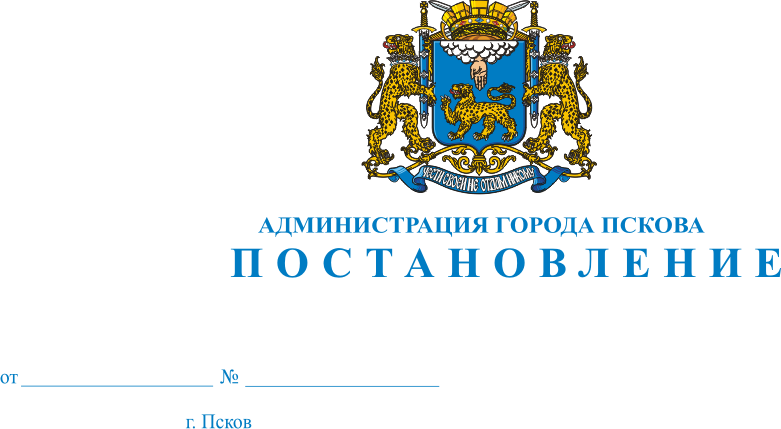 О внесении изменений в Постановление Администрации города Пскова от 23.04.2013 № 950 «Об утверждении Положения о размещении нестационарных торговых объектов и объектов оказания услуг на территории города Пскова»   В целях реализации статьи 10 Федерального закона от 28.12.2009 № 381-ФЗ «Об основах государственного регулирования торговой деятельности в Российской Федерации», Федерального закона от 27.07.2010 № 210-ФЗ «Об организации предоставления государственных и муниципальных услуг», Федерального закона от 24.07.2007 № 209-ФЗ «О развитии малого и среднего предпринимательства в Российской Федерации», Решения Псковской городской Думы от 05.06.2009 № 801 (с изменениями от 27.02.2015) «Об утверждении структуры Администрации города Пскова», руководствуясь статьями 32 и 34 Устава муниципального образования «Город Псков», Администрация города ПсковаПОСТАНОВЛЯЕТ1. Внести  в Постановление Администрации города Пскова от 23.04.2013 № 950 «Об утверждении Положения о размещении нестационарных торговых объектов и объектов оказания услуг на территории города Пскова» (далее – Постановление) следующие изменения:1) изложить раздел IV «Порядок размещения нестационарных торговых объектов и объектов оказания услуг на территории города Пскова»   Положения о размещении нестационарных торговых объектов и объектов оказания услуг на территории города Пскова» в редакции согласно Приложению 1 к настоящему Постановлению;2) дополнить разделом VII «Порядок заключения договоров на размещение нестационарных торговых объектов и объектов оказания услуг на территории города Пскова  строительство, реконструкция или эксплуатация которых были начаты до утверждения схемы размещения нестационарных торговых объектов и объектов оказания услуг на территории города Пскова» в редакции согласно Приложению 2 к настоящему Постановлению;  3) Приложение 3 к Положению о размещении нестационарных торговых объектов и объектов оказания услуг на территории города Пскова «Договор на размещение нестационарного торгового объекта и объекта оказания услуг на территории города Пскова» изложить в редакции согласно Приложению 3 к настоящему Постановлению.  4) дополнить Приложением 5 «Заявление на заключение договоров на размещение нестационарных торговых объектов и объектов оказания услуг на территории города Пскова» в редакции согласно Приложению 4 к настоящему Постановлению.2.Настоящее Постановление вступает в силу с даты его официального опубликования.    3. Настоящее Постановление опубликовать в газете «Псковские новости» и разместить на официальном сайте муниципального образования «Город Псков» в сети Интернет.  4. Контроль за исполнением настоящего Постановления возложить на заместителя Главы Администрации города Пскова Т. Л. Иванову.Глава Администрации города Пскова                                           И. В. Калашников   Приложение 1 к ПостановлениюАдминистрации города Псковаот 13.01.2017 №_26_  IV. Порядок размещения нестационарных торговых объектов и объектов оказания услуг на территории города Пскова1. Размещение нестационарных торговых объектов и объектов оказания услуг на территории города Пскова осуществляется на основании утвержденной Постановлением Администрации города Пскова  Схемы размещения нестационарных торговых объектов и объектов оказания услуг на территории города Пскова.2. Заключение договоров на размещение нестационарных торговых объектов и объектов оказания услуг на территории города Пскова, строительство, реконструкция или эксплуатация которых были начаты до утверждения схемы размещения нестационарных торговых объектов и объектов оказания услуг на территории города Пскова, осуществляется без проведения конкурса.При переходе права собственности на нестационарный торговый объект,      осуществляется переоформление Договора в пределах срока действия Схемы.  3. Размещение нестационарных торговых объектов и объектов оказания услуг на территории города Пскова на свободных местах, включенных в утвержденную схему размещения нестационарных торговых объектов и объектов оказания услуг на территории города Пскова, осуществляется по результатам конкурса.4. На территории, прилегающей к нестационарному торговому объекту, допускается размещение торгового оборудования при заключении дополнительного соглашения к договору, если это не затрудняет проведению механизированной уборки и  движению пешеходов и транспорта, по заключению Управления городского хозяйства Администрации города Пскова.  5. Договоры на размещение нестационарного торгового объекта на территории города Пскова согласно Приложению 3  к настоящему Постановлению, заключаются на период до окончания срока действия схемы размещения нестационарных торговых объектов и объектов оказания услуг на территории города Пскова, утвержденной Постановлением Администрации города Пскова.6. Договоры на аренду земельных участков на размещение нестационарных торговых объектов на территории города Пскова, заключенные до утверждения настоящего Положения, действительны до окончания срока их действия.7. В случае изменения градостроительной ситуации и внесения в связи с этим изменений в Схему, по основаниям и в порядке, предусмотренными действующим законодательством, перемещение объекта с места его размещения на иное свободное место, предусмотренное Схемой и заключение Договора осуществляется без проведения конкурса на право размещения нестационарных торговых объектов.Глава Администрации города Пскова                                                     И. В. КалашниковПриложение 2 к ПостановлениюАдминистрации города Псковаот 13.01.2017 №_26_  VII. Порядок заключения договоров на размещение нестационарных торговых объектов и объектов оказания услуг на территории города Пскова  строительство, реконструкция или эксплуатация которых были начаты до утверждения схемы размещения нестационарных торговых объектов и объектов оказания услуг на территории города Пскова1. Заключение договоров на размещение нестационарных торговых объектов и объектов оказания услуг на территории города Пскова (далее – Договор), строительство, реконструкция или эксплуатация которых были начаты до утверждения схемы размещения нестационарных торговых объектов и объектов оказания услуг на территории города Пскова, осуществляется без проведения конкурса. 2.Заявления на заключение договоров на размещение нестационарных торговых объектов  от владельцев ранее установленных нестационарных торговых объектов строительство, реконструкция или эксплуатация которых были начаты до утверждения схемы размещения нестационарных торговых объектов и объектов оказания услуг на территории города Пскова подаются в Администрацию города Пскова согласно Приложению 4 к настоящему Постановлению. К заявлению прилагаются следующие документы:1)выписка из Единого Государственного реестра юридических лиц или Единого Государственного реестра индивидуальных предпринимателей;2) сведения о постановке на учет в налоговом органе (ИНН);3) справка об отсутствии задолженности по начисленным налогам, сборам и иным обязательным платежам в бюджет за отчетный период; 4) эскизный проект организации объекта торговли.  Отдел не вправе требовать от заявителя представления иных документов.Документы, указанные в подпунктах «1», «2» и «3» настоящего пункта, запрашиваются Отделом путем межведомственного взаимодействия в органах, предоставляющих государственные услуги, органах, предоставляющих муниципальные услуги, иных государственных органах, органах местного самоуправления либо подведомственных государственным органам или органам местного самоуправления организациях. Данные документы не могут быть затребованы у Заявителя, при этом Заявитель вправе представить указанные документы в Отдел вместе с заявлением  по собственной инициативе.3. Отдел в течении 5 рабочих дней с даты регистрации заявления запрашивает документы, указанные в подпунктах «1», «2» и «3»  пункта 2 настоящего раздела, либо  проверяет комплектность  документов и их достоверность, представленных заявителем по собственному желанию. Запросы направляются: 1) в межрайонную инспекцию Федеральной налоговой службы по Псковской области   с целью получения следующей информации:а) о государственной регистрации юридического лица (индивидуального предпринимателя);б) о постановке на учет в налоговом органе юридического лица (индивидуального предпринимателя); в) об отсутствии задолженности по начисленным налогам, сборам и иным обязательным платежам в бюджет за отчетный период. В случае несоответствия поданных заявителем документов установленным требованиям и наличия задолженности по уплате налогов, Администрация города Пскова принимает решение об отказе в заключении Договора, о чем сообщается заявителю в письменной форме в течение 15 рабочих дней с даты регистрации заявления.4. При наличии документов, соответствующих установленным требованиям, и отсутствии оснований для отказа в заключении Договора, в течение пятнадцати рабочих дней со дня окончания проверки представленных документов, Администрация города Пскова и заявитель подписывают Договор на размещение нестационарного торгового объекта и объекта оказания услуг на территории города.  5.Владелец нестационарного торгового объекта, имеющий право на заключение Договора, принимает на себя письменное обязательство по приведению объекта в соответствие с архитектурным решением, одобренным Градостроительным Советом муниципального образования «Город Псков». 6.При досрочном прекращении Договора владельцы нестационарных торговых объектов в течение десяти дней в соответствии с условиями Договора обязаны демонтировать (переместить) нестационарный торговый объект и восстановить благоустройство места размещения и прилегающей территории.7. В течение срока действия Договора владелец нестационарного торгового объекта обязан обеспечить благоустройство прилегающей территории, соблюдение санитарных норм и правил, вывоз мусора и иных отходов от функционирования объекта, градостроительных регламентов, экологических, противопожарных и иных нормативов и правил.Глава Администрации города Пскова                                                    И. В. КалашниковПриложение 3 к Постановлению Администрациигорода Пскова от 13.01.2017 №_26_Договор № ______ от ___________20    г.на размещение нестационарного торгового объекта и объектаоказания услуг на территории города Пскова      ____________________________________________________________________________                                                         (адрес по схеме размещения)Администрация города Пскова в лице заместителя Главы Администрации города Пскова,   именуемая в дальнейшем «Администрация» с одной стороны, и юридическое лицо или индивидуальный предприниматель именуемый в дальнейшем «Индивидуальный предприниматель или Юридическое лицо», с другой стороны, а вместе именуемые «Стороны», заключили настоящий договор о следующем:   Предмет договора Администрация города Пскова  предоставляет право  на  размещение  нестационарного торгового объекта и объекта оказания услуг (далее – «объект») в соответствии со Схемой размещения нестационарных торговых  объектов  и  объектов оказания услуг на территории города Пскова, утвержденной постановлением Администрации  города  Пскова  от  21.06.2012  N 1655 «Об утверждении схемы размещения  нестационарных  торговых  объектов  и  объектов оказания услуг, расположенных на территории города Пскова» _____________________________________________________________________________                                            (юридическое лицо или индивидуальный предприниматель)   _____________________________________________________________________________                                                                (в соответствии со схемой)наименование объекта нестационарный торговый объект (павильон)площадь объекта __  кв. мспециализация (ассортимент)   на срок действия настоящего договора.2. Обязательства сторон2.1. Юридическое лицо или индивидуальный предприниматель обязуется:_________________________________________________________________         ( название юридического лица, Ф,И,О. индивидуального предпринимателя)2.1.1. осуществлять деятельность в соответствии с Правилами продажи отдельных видов товаров, утвержденными постановлением Правительства РФ от 19.01.1998 N 55 "Об утверждении Правил продажи отдельных видов товаров...", Правилами предоставления услуг общественного питания, утвержденными постановлением Правительства РФ, в ред. от 10.05.2007 N 276, другими требованиями и нормативами;2.1.2. своевременно вносить плату за размещение нестационарного торгового объекта и объекта оказания услуг;2.1.3. сохранять вид и специализацию, местоположение и размеры нестационарного торгового объекта в течение установленного периода размещения;2.1.4. по окончании срока действия договора на размещение нестационарного торгового объекта и не заключении нового договора, владельцы нестационарных торговых объектов в течение десяти календарных дней, в соответствии с условиями Договора, обязаны демонтировать (переместить) нестационарный торговый объект и восстановить благоустройство места размещения и прилегающей территории.2.1.5. Обеспечить размещение объекта и его готовность к использованию в соответствии с эскизным проектом организации нестационарного объекта.         2.1.6. Использовать объект по назначению, указанному в пункте 1.1 настоящего Договора.2.1.7. Обеспечить соблюдение санитарных норм и правил, вывоз мусора и иных отходов от использования объекта.2.1.8. Не допускать загрязнение, захламление места размещения объекта.2.2. Обеспечить:2.2.1. наличие вывески с указанием организационно-правовой формы, юридического адреса организации;2.2.2. наличие информации о режиме работы;2.2.3. соблюдение санитарных норм и правил.2.3. Юридическое лицо или индивидуальный предприниматель:_____________________________________________________________         ( название юридического лица, Ф,И,О. индивидуального предпринимателя)2.3.1. Размещают объект по местоположению в соответствии с пунктом 1 настоящего договора.2.3.2. Уведомляют Администрацию города Пскова в лице Отдела потребительского рынка и услуг Администрации города Пскова в течение 3 календарных дней об установке нестационарного торгового объекта в письменной форме.2.3.3. Используют объект для осуществления торговой деятельности в соответствии с условиями настоящего договора и требованиями действующего законодательства.2.3.4. Досрочно отказывается от исполнения настоящего Договора по основаниям и в порядке, предусмотренном настоящим Договором и действующим законодательством Российской Федерации.2.3.5. В случае изменения градостроительной ситуации и внесения в связи с этим изменений в Схему, по основаниям и в порядке, предусмотренном действующим законодательством, перемещение объекта с места его  размещения на иное свободное место, предусмотренное Схемой и заключение Договора осуществляется без проведения конкурса на право размещения нестационарных торговых объектов и объектов оказания услуг на территории города Пскова.2.4. Администрация города Пскова обязуется:2.4.1. Предоставить место для размещения нестационарного торгового объекта и объекта оказания услуг.2.5. Администрация города Пскова:2.5.1. В одностороннем порядке расторгает настоящий договор, письменно уведомив другую сторону за 30 календарных дней в случае нарушения пунктов 2.1 - 2.2 настоящего договора, а также в случаях, предусмотренных пунктом 1 раздела 8 Положения о размещении нестационарных торговых объектов и объектов оказания услуг на территории города Пскова.3.Размер платы и порядок расчетов3.1. Размер платы за размещение нестационарного торгового объекта и объекта оказания услуг  устанавливается в соответствии с приложением 5 к Положению о размещении нестационарных торговых объектов и объектов оказания услуг на территории города Пскова   и составляет ___    руб.___ коп. в год и ___ руб.___ коп. в месяц.3.2. Оплата осуществляется путем перечисления денежных средств в бюджет города Пскова ежемесячно равными частями от указанной в расчете суммы до истечения 15 числа следующего за отчетным месяца, а за декабрь - не позднее 15 декабря текущего года.3.4. Оплата производится в рублях.3.5. Плата по договору вносится в бюджет города Пскова по следующим реквизитам:Наименование получателя платежа: УФК по Псковской области (Администрация г. Пскова л/с 04573003990);ИНН: 6027022362;  КПП: 602701001;             ОГРН: 1026000980246;              ОКТМО: 58701000001;              Счет:  40101810400001010002;Наименование банка: Отделение Псков г. Псков;БИК: 045805001;КБК (код бюджетной классификации): 700117 05040 04 0000 180;Наименование платежа:  за право  размещения НТО.  4. Срок действия договора4.1. Настоящий договор вступает в силу с момента его подписания обеими сторонами и действует по_____, а в части исполнения обязательств по оплате - до момента исполнения таких обязательств.5. Ответственность сторон5.1. За невыполнение или ненадлежащее выполнение обязательств стороны несут ответственность в соответствии с действующим законодательством.6. Юридические адреса сторонАдминистрация города Пскова                                         Наименование юридического лица или ИП    180000, г. Псков, ул. Некрасова, дом  22	                             Юридический адрес:                          ИНН: 6027022362;                                                                    ИНН:            КПП: 602701001;                                                                       КПП:          ОГРН: 1026000980246;                                                             ОГРН:  ОКТМО: 58701000001;                                                              ОКТМО:        Счет:  40101810400001010002;                                                 счет:  л/с 04573003990                                                                          к/с  Наименование банка:                                                                  Наименование банка:Отделение Псков г. Псков;                                                           БИК: 045805001                                                                          БИК:                                                        телефон: 29-10-66                                                                       телефон: Заместитель Главы Администрации                                                города Пскова                                                                                   ____________________                                                                  ___________________ ».Глава Администрации города Пскова                                                                                      И. В. КалашниковПриложение 4 К Постановлению Администрациигорода Пскова от 13.01.2017 №_26_                         В Администрацию города Пскова                                         от кого: ______________________                                           (наименование юридического лица,                                    Ф.И.О. индивидуального предпринимателя)                                         __________________________________                                                                             ИНН ______________________________                                         ОГРН, дата внесения ____________________________________________________                                         Адрес:_______________________________________________________________телефон____________________________Заявлениена заключение договора на размещение нестационарного торговогообъекта и объектов оказания услуг на территории города Пскова________________________________________________________Прошу  рассмотреть  вопрос  о  заключении  договора  на  размещение нестационарного торгового  объекта  и объекта оказания услуг на территории города Пскова, принадлежащего мне на праве _____________________________________________________________________________                                                                    (вид права)нестационарный торговый объект_______________________________________________                                                                                           (павильон, киоск)месторасположение объекта_____________________________________________________ _____________________________________________________________________________Площадь объекта _________________ кв. мСпециализация _________________________________________________________                             Настоящим заявлением подтверждаю, что_____________________________________________________________________(наименование организации/индивидуального предпринимателя - Заявителя) принимает  на  себя  письменное  обязательство  по   приведению  объекта  в соответствие  с   архитектурным решением.  ________________                                      ____________________  _____________________         дата                                                                подпись                      расшифровка подписи»;Глава Администрации города Пскова                                                    И. В. Калашников